Об утверждении графика проведения оценочных процедур на 2023-2024 учебный годВ соответствии с п.1 статьи 28 Федерального закона Российской Федерации №273-ФЗ от 29.12.2012 г. «Об образовании в Российской Федерации», на основании письма Минпросвещения и Рособрнадзора от 06.08.2021 г. №СК-228/03.01-169/08-01 «Рекомендации для системы общего образования по основным подходам к формированию графика проведения оценочных процедур в общеобразовательных организациях»ПРИКАЗЫВАЮУтвердить график проведения оценочных процедур на 2023-2024 учебный год (Приложение 1)Классным руководителям, учителям-предметникам организовать проведение оценочных процедур в соответствии с Положением о формах, периодичности, порядке текущего контроля успеваемости и промежуточной аттестации обучающихся и утвержденным графиком проведения оценочных процедур.Классным руководителям довести до сведения родителей (законных представителей) и обучающихся график оценочных процедур на  2023-2024 учебный год.Ответственной за сайт, Евграфовой И.-Ф.А., разместить настоящий приказ на официальном сайте МАОУ «Гимназия №2» г. Стерлитамак РБ в срок до 14.09.2023 года.Контроль за исполнением приказа оставляю за собой. 
Директор                                     Мушарапов Р.Р.Приложение 1 
к приказу №296
от 31.08.2023
График
оценочных процедур во 2–11-х классах
на 2023/24 учебный годБАШҠОРТОСТАН РЕСПУБЛИКАҺЫСТӘРЛЕТАМАҠ ҠАЛАҺЫ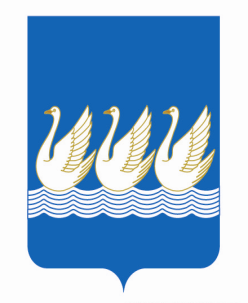 	ҠАЛА ОКРУГЫ	ХАКИМИӘТЕБАШҠОРТОСТАН РЕСПУБЛИКАҺЫСТӘРЛЕТАМАҠ ҠАЛАҺЫҠАЛА ОКРУГЫНЫҢ МУНИЦИПАЛЬАВТОНОМИЯЛЫ ДӨЙӨМ БЕЛЕМ БИРЕҮУЧРЕЖДЕНИЕҺЫ «2-СЕ ГИМНАЗИЯ»БАШҠОРТОСТАН РЕСПУБЛИКАҺЫСТӘРЛЕТАМАҠ ҠАЛАҺЫ	ҠАЛА ОКРУГЫ	ХАКИМИӘТЕБАШҠОРТОСТАН РЕСПУБЛИКАҺЫСТӘРЛЕТАМАҠ ҠАЛАҺЫҠАЛА ОКРУГЫНЫҢ МУНИЦИПАЛЬАВТОНОМИЯЛЫ ДӨЙӨМ БЕЛЕМ БИРЕҮУЧРЕЖДЕНИЕҺЫ «2-СЕ ГИМНАЗИЯ»АДМИНИСТРАЦИЯГОРОДСКОГО ОКРУГАГОРОД СТЕРЛИТАМАКРЕСПУБЛИКИ БАШКОРТОСТАНМУНИЦИПАЛЬНОЕ АВТОНОМНОЕОБЩЕОБРАЗОВАТЕЛЬНОЕУЧРЕЖДЕНИЕ  «ГИМНАЗИЯ № 2» ГОРОДСКОГО ОКРУГАГОРОД СТЕРЛИТАМАКРЕСПУБЛИКИ БАШКОРТОСТАНАДМИНИСТРАЦИЯГОРОДСКОГО ОКРУГАГОРОД СТЕРЛИТАМАКРЕСПУБЛИКИ БАШКОРТОСТАНМУНИЦИПАЛЬНОЕ АВТОНОМНОЕОБЩЕОБРАЗОВАТЕЛЬНОЕУЧРЕЖДЕНИЕ  «ГИМНАЗИЯ № 2» ГОРОДСКОГО ОКРУГАГОРОД СТЕРЛИТАМАКРЕСПУБЛИКИ БАШКОРТОСТАН               БОЙОРОҠ           “31” августа 2023й.№ 296№ 296        ПРИКАЗ                “31” августа 2023г.        ПРИКАЗ                “31” августа 2023г.УровеньВид оценочной процедурыСроки2-е классы2-е классы2-е классыГимназическийСтартовая диагностикаСентябрьГимназическийПредметный контроль знаний учащихся по итогам I четвертиТретья–четвертая неделя октябряГимназическийКомплексная метапредметная работа (навыки сформированности смыслового чтения)Третья неделя ноябряГимназическийПредметный контроль знаний учащихся по итогам II четвертиТретья–четвертая неделя декабряГимназическийПредметный контроль знаний учащихся по итогам III четвертиТретья–четвертая неделя мартаГимназическийПредметный контроль знаний учащихся по итогам  годаТретья–четвертая неделя мая3-е классы3-е классы3-е классыГимназическийПредметный контроль знаний учащихся по итогам I четвертиТретья–четвертая неделя октябряГимназическийКомплексная метапредметная работа (навыки сформированности смыслового чтения)Третья неделя ноябряГимназическийПредметный контроль знаний учащихся по итогам II четвертиТретья–четвертая неделя декабряГимназическийПредметный контроль знаний учащихся по итогам III четвертиТретья–четвертая неделя мартаГимназическийПредметный контроль знаний учащихся по итогам  годаТретья–четвертая неделя мая4-е классы4-е классы4-е классыГимназическийПредметный контроль знаний учащихся по итогам I четвертиТретья–четвертая неделя октябряГимназическийКомплексная метапредметная работа (навыки сформированности смыслового чтения)Третья неделя ноябряГимназическийПредметный контроль знаний учащихся по итогам II четвертиТретья–четвертая неделя декабряГимназическийПредметный контроль знаний учащихся по итогам III четвертиТретья–четвертая неделя мартаФедеральныйВсероссийская проверочная работа по математике, русскому языку, окружающему мируМарт-майГимназическийПредметный контроль знаний учащихся по итогам  годаТретья–четвертая неделя мая5-е классы5-е классы5-е классыГимназическийСтартовая диагностикаСентябрьГимназическийПредметный контроль знаний учащихся по итогам I четвертиТретья–четвертая неделя октябряГимназическийКомплексная метапредметная работа (навыки сформированности смыслового чтения)Третья неделя ноябряГимназическийПредметный контроль знаний учащихся по итогам II четвертиТретья–четвертая неделя декабряГимназическийПредметный контроль знаний учащихся по итогам III четвертиТретья–четвертая неделя мартаФедеральныйВсероссийская проверочная работа по математике, русскому языку, истории, биологииМарт-майГимназическийПредметный контроль знаний учащихся по итогам  годаТретья–четвертая неделя мая6-е классы6-е классы6-е классыГимназическийПредметный контроль знаний учащихся по итогам I четвертиТретья–четвертая неделя октябряГимназическийПредметный контроль знаний учащихся по итогам II четвертиТретья–четвертая неделя декабряГимназическийПредметный контроль знаний учащихся по итогам III четвертиТретья–четвертая неделя мартаФедеральныйВсероссийская проверочная работа по математике, русскому языку, гуманитарному и естественно-научному предметуМарт-майГимназическийПредметный контроль знаний учащихся по итогам  годаТретья–четвертая неделя мая7-е классы7-е классы7-е классыГимназическийПредметный контроль знаний учащихся по итогам I четвертиТретья–четвертая неделя октябряГимназическийКомплексная метапредметная работа (навыки сформированности смыслового чтения)Третья неделя ноябряГимназическийПредметный контроль знаний учащихся по итогам II четвертиТретья–четвертая неделя декабряГимназическийПредметный контроль знаний учащихся по итогам III четвертиТретья–четвертая неделя мартаФедеральныйВсероссийская проверочная работа по математике, русскому языку, гуманитарному и естественно-научному предметуМарт-майГимназическийПредметный контроль знаний учащихся по итогам  годаТретья–четвертая неделя мая8-е классы8-е классы8-е классыГимназическийПредметный контроль знаний учащихся по итогам I четвертиТретья–четвертая неделя октябряГимназическийПредметный контроль знаний учащихся по итогам II четвертиТретья–четвертая неделя декабряГимназическийПредметный контроль знаний учащихся по итогам  III четвертиТретья–четвертая неделя маяГимназическийПредметный контроль знаний учащихся по итогам  годаТретья–четвертая неделя маяФедеральныйВсероссийская проверочная работа по математике, русскому языку, гуманитарному и естественно-научному предмету
Март-майПредметный контроль знаний учащихся по итогам  годаТретья–четвертая неделя мая9-й классы9-й классы9-й классыГимназическийВходные диагностические работы Вторая неделя сентябряГимназическийПредметный контроль знаний учащихся по итогам I четвертиТретья–четвертая неделя октябряГимназическийДиагностические работы по предметам ОГЭ Первая-вторая недели декабряГимназическийАдминистративные контрольные работы по русскому языку и математикеЧетвертая неделя декабряГимназическийПредметный контроль знаний учащихся по итогам II четвертиЧетвертая неделя декабряГимназическийПредметный контроль знаний учащихся по итогам III четвертиТретья–четвертая неделя мартаГимназическийДиагностические работы по предметам ОГЭ Первая-вторая недели мартаГимназическийПредметный контроль знаний учащихся по итогам  годаТретья–четвертая неделя маяФедеральныйГосударственная итоговая аттестацияМай-июнь10-й класс10-й класс10-й классГимназическийСтартовые диагностические работыСентябрьГимназическийАдминистративные контрольные работы по русскому языку, математикеВторая–третья неделя декабряГимназическийПредметный контроль знаний учащихся по итогам I полугодияЧетвертая неделя декабряГимназическийПредметный контроль знаний учащихся по итогам II полугодияТретья–четвертая неделя мая11-й класс11-й класс11-й классГимназическийВходные диагностические работы по физике, биологии, химии, истории, праву (в зависимости от профиля обучения)Вторая неделя сентябряГимназическийТренировочный ЕГЭЧетвертая неделя ноябряГимназическийАдминистративные контрольные работы по русскому языку, математике, физике, биологии, химии, истории, праву (в зависимости от выбора ЕГЭ)Вторая–третья неделя декабряФедеральныйИтоговое сочинение по русскому языку6 декабряГимназическийПредметный контроль знаний учащихся по итогам I полугодияЧетвертая неделя декабряГимназическийДиагностические работы по предметам ЕГЭ Первая-вторая недели апреляГимназическийПредметный контроль знаний учащихся по итогам II полугодияЧетвертая неделя декабряФедеральныйГосударственная итоговая аттестацияМай-июнь